г. СочиО проведении II Всероссийской научно-практическойКонференции инженеров-сметчиков6 – 8 июня 2018 годаОРГАНИЗАТОРЫ КОНФЕРЕНЦИИ:Информационное агентство «Стройинформиздат», при поддержке Национальной ассоциации сметного ценообразования и стоимостного инжиниринга, а также Общероссийского профессионального союза сметчиков проводят II Всероссийскую научно-практическую конференцию инженеров-сметчиков.6-8 июня 2018 года, г. СочиКонференц-зал гостиничного комплекса Sea Galaxy Hotel Congress & SPAПРОГРАММА КОНФЕРЕНЦИИ:Конференцию проводят:Лекторы Высшей школы экономики (ГАСИС), МГСУ, разработчики действующих нормативно-методических документов по ценообразованию, представители Министерства строительства Краснодарского края и др. (Сборщиков С.Б., Шейкин С.Ю., Цирунян И.Г., Журавлёв П.А.,  Туренская М.А., Чернышова Ж.Г., Подыниглазова Л.Я.)Основные вопросы конференции:Основные изменения нормативно-правовой и методической базы сметного ценообразования и нормирования в строительстве редакции 2017 года. Необходимость перехода на ресурсный метод определения сметной стоимости.Основные документы: законы РФ и нормативные правовые акты и т.д.Методические вопросы определения сметных цен на затраты труда, эксплуатацию. машин и механизмов, материалы, изделия конструкции, оборудование и цен услуг на перевозку грузов для строительства.Методика применения сметных цен строительных ресурсов (материальных, технических, трудовых).Действующие методические документы по применению сметных норм и единичных расценок. Сметные нормы и единичные расценки редакции 2017 года. Современные подходы к методам определения сметной стоимости строительства. Обзор принципиальных изменений в ГЭСН и ФЕР редакции 2017 г.Сложные методические вопросы, связанные с разработкой сметных нормативов, отсутствующих в номенклатуре сметных нормативов.Рассмотрение актов и положений, вступающих в силу после 1 января 2018 года.Планируемые изменения в нормативно-правовой базе в 2018 году. Перспективы процесса гармонизации сметно-нормативных баз.Использование Федеральной государственной информационной системы ценообразования в строительстве (ФГИС ЦС) – практические аспекты работы с системой. Определение в сметных расчётах сметной стоимости строительных ресурсов с использованием данных ФГИС ЦС.Цели создания и механизм работы ФГИС ЦС.ФГИС ЦС 30 сентября 2017 года запущена в промышленную эксплуатацию. Загрузка системы информационным материалом и запуск на полную мощность ФГИС с декабря 2017 года.Практические аспекты работы с ФГИС.Практикум по использованию данных ФГИС в сметных расчётах.Перспективы развития ФГИС.Сложившаяся на начало 2018г. практика применения новой СНБ и ФГИС в строительстве, реконструкции и ремонте – комментарии и практические рекомендации:Анализ опыта работы сметчиков в новых условиях – общий обзор. Типичные нарушения требований, которым должна отвечать сметная документация.Капитальное строительство – накопленный в стране за год опыт расчёта смет (в т.ч. СМР).Реконструкция -  практика и проблемы определения стоимости.Капитальный ремонт – рассмотрение сложных вопросов.Практика применения ГЭСН, ГЭСНм, ГЭСНп, ГЭСНрЕдиничные расценки. Методика применения. Сметные цены на затраты труда, на эксплуатацию машин и механизмов, на материалы, изделия, конструкции, оборудование и цены услуг на перевозку грузов для строительства строительных ресурсов (материальных, технических, трудовых); Замена материалов в единичной расценке (отражение в смете, основание, требования, нормативная база); Неполное выполнение состава работ, неполное использование материалов и механизмов, предусмотренных единичной расценкой.Отражение в сметах подрядными организациями машин и механизмов заказчика, использование материалов заказчика.Практика учёта территориального аспекта определения стоимости строительства.Применения повышающих коэффициентов для учёта условий производства работ при составлении сметной документации и при выполнении работ.Возможные нарушения и примеры по проверке ПСД.Бизнес-кейсы: «Проведение анализа сложившейся практики. Применение результатов анализа при решении задач характерных для предприятий, представленных на семинаре».Проектно-изыскательские работы (ПИР) - нормативные документы по составлению смет на проектные и изыскательские работы, сложные практические вопросы разработки сметы на ПИР; практикум расчёта смет на проектно-изыскательские работы.Пир: особенности методических подходов к расчёту цены проектных и изыскательских работ.Зависимость цены ПР от натуральных показателей этапов проектирования.Применение в формуле расчёта цены от НП поправочных коэффициентов, учитывающих особенности рассматриваемого объекта.Работы выполняемые проектной организацией, но не учитывающихся к проектным (АН, оказание тех. помощи заказчику и др.)Отнесение рассчитанных затрат по главам ССРСС, в соответствии с порядком, установленным МДС 81-35-2004.Учёт инфляционных процессов путём индексации цен.Методологические и практические вопросы определения сметной стоимости оборудования, монтажных и пусконаладочных работ.Определение сметной стоимости оборудования в базисном и текущем уровнях цен. Состав затрат, формирующих сметную стоимость оборудования. Шефмонтаж оборудования.Состав сметных нормативов на монтаж оборудования, рекомендации по их применению.Учет дополнительных затрат на перемещение оборудования.Определение затрат на контроль монтажных сварных соединений.Корректировка сметных нормативов при изменении массы оборудования.Разграничение материальных ресурсов, используемых при монтаже оборудования, на материалы и оборудование.Определение затрат на демонтаж оборудования.Характерные вопросы, связанные с применением отдельных сборников сметных норм и расценок на монтаж оборудования.Порядок учета затрат на пусконаладочные работы в сметной документации на строительство.Особенности формирования сметных нормативов на пусконаладочные работы.Состав сметно-нормативной базы и составление сметной документации на пусконаладочные работы.Порядок составления сводных смет на ввод в эксплуатацию предприятий, зданий, сооружений.Формирование раздела «Сметная стоимость строительства, реконструкции, капитального ремонта» в составе проектной документации. Порядок разработки сводного сметного расчета. Особенности включения в сводный сметный расчет затрат по главам 1, 8, 9,10,11,12.Состав сводного сметного расчета. Новые нормативные акты, регламентирующие необходимость включения определённых затрат в состав сводного сметного расчета. Виды затрат, включаемые в состав сводного сметного расчета.Сложные вопросы расчета затрат, включаемых в состав сводного сметного расчетаЗатраты на временные здания и сооружения:- титульные;- не титульные.Взаиморасчёты за выполненные СМР Порядок определения дополнительных затрат при выполнении в зимний периодПорядок организации проведения госэкспертизы. Проверка достоверности определения сметной стоимости строительства. Новые требования проверки достоверности определения сметной стоимости строительства.Обзор новаций в экспертизе проектной сметной документации.Единый государственный реестр заключений (ЕГРЗ) экспертизы проектной документации объектов капитального строительства.Место и роль сметной службы в закупке/заказе строительных и ремонтных работ.Применение сметной документации на различных этапах освоения инвестиций закупке строительных и ремонтных работ.Методические документы для организации закупочных процедур. Нормативно правовые акты, регулирующие вопросы оформления контрактной (договорной) стоимости и расчетов за выполненные работы. Принципиальные изменения в методических подходах.Определение начальной максимальной цены контракта (НМЦК).Расчет за выполненные работы (расчеты по твердым ценам).Договорная работа в деятельности сметной службы.Регулирование договорных отношений в строительстве.Сложные вопросы деятельности сметной службы при заключении, исполнении и прекращении договора с подрядчиком: Ответственность за нарушение договорных обязательств.Правовое регулирование взаимоотношений между заказчиком, подрядчиком и надзорными органами в строительстве, деятельности и договорных отношений в строительстве.Другие вопросы деятельности сметной службы.Автоматизация сметных расчётов на программных комплексах «Госстройсмета», «WinPHK» и «1С» с применением новой СНБ-2017.Стоимость участия:22 200 руб. за участие одного слушателя. В стоимость включена добровольная аттестация профессиональной компетенции сметчика.Важно! В стоимость Конференции входит раздаточный материал, обед и кофе-брейк.Важно! Возможно бронирование в отеле по льготной цене для участника.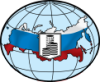 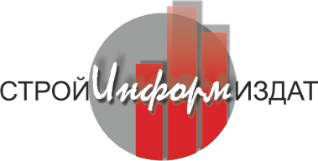 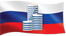 Общероссийский профессиональный союз сметчиковИнформационное агентство«Стройинформиздат»Национальная ассоциация сметного ценообразования и стоимостного инжиниринга«Актуальные вопросы сметного нормирования в рамках проводимой реформы ценообразования.»